ПОЛОЖЕНИЕо конкурсе новогодней игрушки1. Общие положения1.1. Конкурс проводится с 01.12.2016 по 19.12.2016г в  МАДОУ«ДС №350 г.Челябинска»1.2. К участию в конкурсе приглашаются воспитанники детского сада и их родители.1.3. Целью конкурса является создание условий для развития творческого потенциала педагогов, детей и их родителей в рамках культурно- образовательного пространства ДОУ.1.4. Задачи конкурса :а) Создание приподнятой эмоциональной атмосферы в преддверии новогоднего праздника.
б) Повышение эстетического и художественного уровня праздничного оформления детского сада.в) Укрепление связей дошкольного учреждения с семьей.
г) Побуждение родителей к совместной творческой деятельности с детьми.
д) Развитие творческих способностей детей.
е) Стимулирование детей к применению полученных умений и навыков конструктивной деятельности ( в соответствии с возрастными особенностями).2. Условия конкурса2.1. Участники конкурса должны до 19 декабря 2016 г. изготовить елочную новогоднюю игрушку или украшение и представить на рассмотрение конкурсному жюри .3. Требования к конкурсной работе:3.1. К участию принимаются любые интересные и оригинальные новогодние игрушки и украшения: приветствуются необычные формы изделия, использование новых материалов, применение нестандартных цветов, технологические решения.Елочная новогодняя игрушка или украшение могут  быть выполнены из плотной цветной бумаги, ткани, ваты и картона, всевозможных подручных материалов (пластиковых бутылок, жестяных банок, упаковочных материалов и т.д.). Игрушка должна иметь петли, прищепки или скобы для крепления к елочным ветвям. Приветствуются всевозможные игрушки и украшения с фантазийными рисунками, различные объемные фигурки сказочных и мультипликационных персонажей, символов новогоднего праздника и наступающего года и т.п.4. Критерии оценки конкурсных работ4.1. При подведении итогов конкурса работы будут оцениваться по следующим критериям:- соответствие игрушки или украшения праздничной новогодней тематике и размерам, позволяющим использовать их в украшении новогодней елки или групповой комнаты;-разнообразие и оригинальность идеи,  используемых материалов;- эстетичность исполнения;-безопасностьПобедители (1, 2, 3 место) будут награждены сладким призом, участники получают благодарность.Все ёлочные игрушки будут использованы для украшения интерьера раздевальных и групповых комнат, групповых елочек и елки на участке.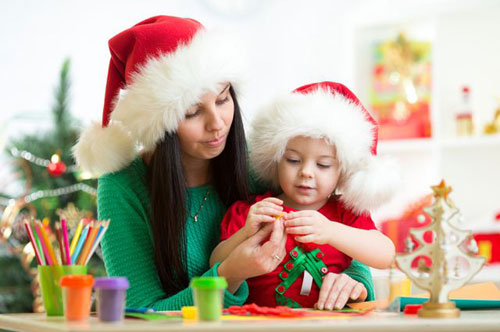 Всем удачи  и хорошего настроения!